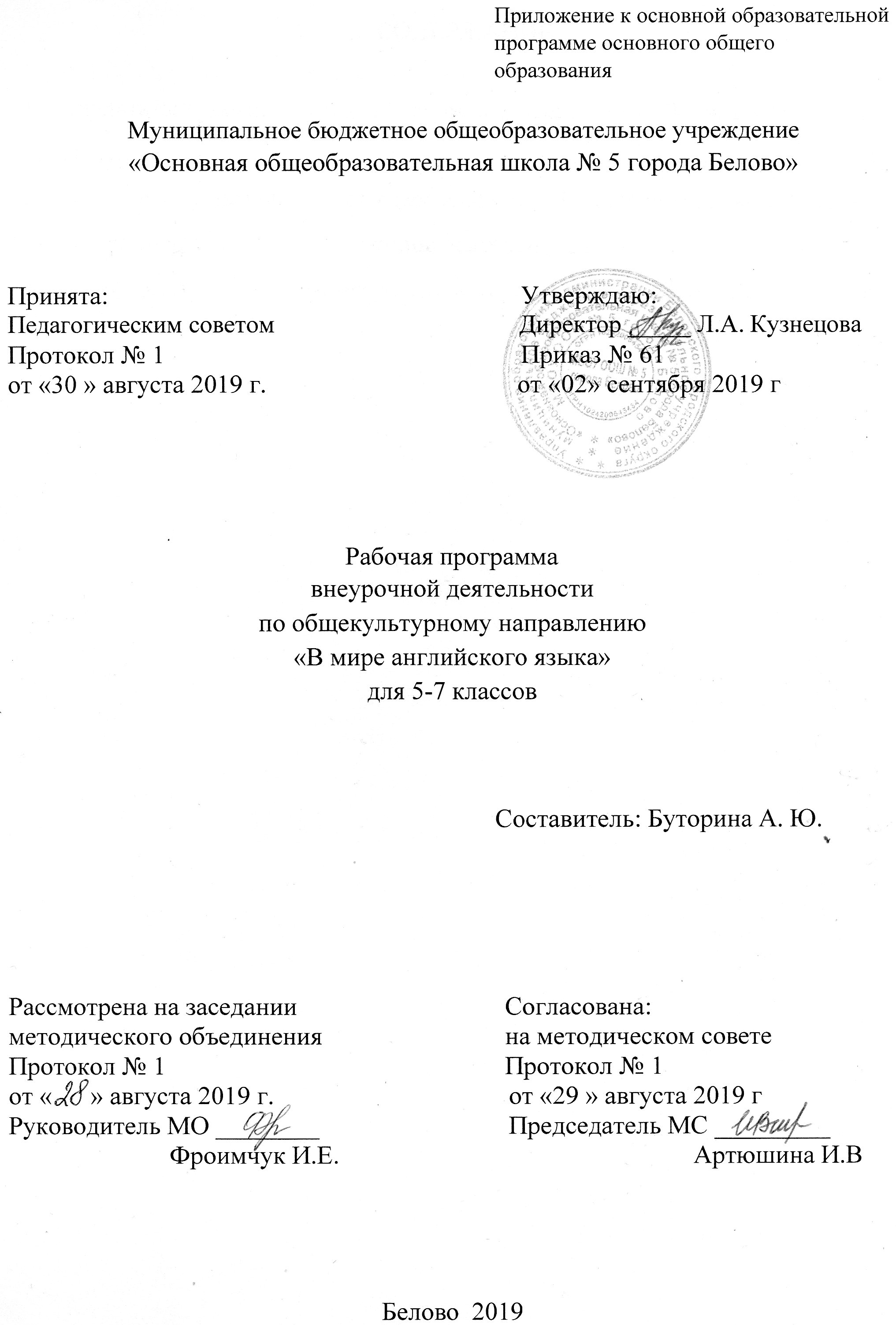 СОДЕРЖАНИЕ1.  Результаты освоения курса внеурочной деятельности «в мире английского языка»;2. Содержание курса внеурочной деятельности «в мире английского языка» с указанием форм организации и видов деятельности 3.  Тематическое планированиеРезультаты освоения курса внеурочной деятельности «в мире английского языка»;
    Личностные результаты:1) воспитание российской гражданской идентичности: патриотизма, уважения к Отечеству, прошлое и настоящее многонационального народа России; осознание своей этнической принадлежности, знание истории, языка, культуры своего народа, своего края, основ культурного наследия народов России и человечества; усвоение гуманистических, демократических и традиционных ценностей многонационального российского общества; воспитание чувства ответственности и долга перед Родиной; 2) формирование ответственного отношения к учению, готовности и способности обучающихся к саморазвитию и самообразованию на основе мотивации к обучению и познанию, осознанному выбору и построению дальнейшей индивидуальной траектории образования на базе ориентировки в мире профессий и профессиональных предпочтений, с учетом устойчивых познавательных интересов, а также на основе формирования уважительного отношения к труду, развития опыта участия в социально значимом труде; 3) формирование целостного мировоззрения, соответствующего современному уровню развития науки и общественной практики, учитывающего социальное,  культурное, языковое, духовное многообразие современного мира; 4) формирование осознанного, уважительного и доброжелательного отношения к другому человеку, его мнению, мировоззрению, культуре, языку, вере, гражданской позиции, к истории, культуре, религии, традициям, языкам, ценностям народов России и народов мира; готовности и способности вести диалог с другими людьми и достигать в нем взаимопонимания; 5) освоение социальных норм, правил поведения, ролей и форм социальной жизни в группах и сообществах, включая взрослые и социальные сообщества; участие в школьном самоуправлении и общественной жизни в пределах возрастных компетенций с учетом региональных, этнокультурных, социальных и экономических особенностей; 6) развитие морального сознания и компетентности в решении моральных проблем на основе личностного выбора, формирование нравственных чувств и нравственного поведения, осознанного и ответственного отношения к собственным поступкам; 7) формирование коммуникативной компетентности в общении и сотрудничестве со сверстниками, детьми старшего и младшего возраста, взрослыми в процессе образовательной, общественно полезной, учебно-исследовательской, творческой и других видов деятельности; 8) формирование ценности здорового и безопасного образа жизни; усвоение правил индивидуального и коллективного безопасного поведения в чрезвычайных ситуациях, угрожающих жизни и здоровью людей, правил поведения на транспорте и на дорогах; 9) формирование основ экологической культуры, соответствующей современному уровню экологического мышления, развитие опыта экологически ориентированной рефлексивно-оценочной и практической деятельности в жизненных ситуациях; 10) осознание значения семьи в жизни человека и общества, принятие ценности семейной жизни, уважительное и заботливое отношение к членам своей семьи; 11) развитие эстетического сознания через освоение художественного наследия народов России и мира, творческой деятельности эстетического характера.Метапредметные результаты:1) умение самостоятельно определять цели своего обучения, ставить и формулировать для себя новые задачи в учебе и познавательной деятельности, развивать мотивы и интересы своей познавательной деятельности;2) умение самостоятельно планировать пути достижения целей, в том числе альтернативные, осознанно выбирать наиболее эффективные способы решения учебных и познавательных задач; 3) умение соотносить свои действия с планируемыми результатами, осуществлять контроль своей деятельности в процессе достижения результата, определять способы действий в рамках предложенных условий и требований, корректировать свои действия в соответствии с изменяющейся ситуацией; 4) умение оценивать правильность выполнения учебной задачи, собственные возможности ее решения; 5) владение основами самоконтроля, самооценки, принятия решений и осуществления осознанного выбора в учебной и познавательной деятельности;6) умение определять понятия, создавать обобщения, устанавливать аналогии, классифицировать, самостоятельно выбирать основания и критерии для классификации, устанавливать причинно-следственные связи, строить логическое рассуждение, умозаключение (индуктивное, дедуктивное и по аналогии) и делать выводы; 7) умение создавать, применять и преобразовывать знаки и символы, модели и схемы для решения учебных и познавательных задач; 8) смысловое чтение; 9) умение организовывать учебное сотрудничество и совместную деятельность с учителем и сверстниками; работать индивидуально и в группе: находить общее решение и разрешать конфликты на основе согласования позиций и учета интересов; формулировать, аргументировать и отстаивать свое мнение; 10) умение осознанно использовать речевые средства в соответствии с задачей коммуникации для выражения своих чувств, мыслей и потребностей; планирования и регуляции своей деятельности; владение устной и письменной речью, монологической контекстной речью; 11) формирование и развитие компетентности в области использования информационно-коммуникационных технологий (далее ИКТ – компетенции); развитие мотивации к овладению культурой активного пользования словарями и другими поисковыми системами; 12) формирование и развитие экологического мышления, умение применять его в познавательной, коммуникативной, социальной практике и профессиональной ориентации.Содержание курса внеурочной деятельности «в мире английского языка» с указанием форм организации и видов деятельности5 класс6 класс7 классТематическое планирование5 класс6 класс7 класс№ п/пСодержание курса внеурочной деятельностиФормы организацииВиды деятельности1Знакомство с учебным курсом. Инструктаж по ТБ.ФронтальнаяБеседа2Актуализация знаний по теме Family, My hobby. Подготовка, реализация и презентация проектов учащихся.Групповая, проектная деятельностиВыполнение тренировочных лексических упражнений, выполнение творческого задания.3Интерактивное путешествие в Британию, просмотр аутентичных видеоматериалов. Обычаи повседневной жизни, традиции, праздники Британии (инсценировка, ролевые игры). Викторина. Выполнение мини-проектов «Англоязычные страны». Изготовление календаря праздников.Групповая, фронтальная. ВикторинаИнтерактивное путешествие, ролевые игры, выполнение мини-проектов.4Новый год в английских и русских традициях; сопоставление двух культур. Символы праздника. Новогоднее поздравление.Исследовательская деятельность, игровая деятельность, постановка сценкиРазучивание стихов, воспроизведение стихов и песен5Углубленное изучение основных грамматических тем, выделенных для изучения в 5 классе с применением игровых ситуаций, ИКТ. Контроль изученного материала.Индивидуальная, групповаяГоворение, постановка мини-сценок, выполнение тренировочных упражнений6Подготовка театрализованного представления по мотивам сказки «Красная шапочка»Групповая, массовая – театральная постановкаБеседа, ознакомительное чтение, ролевые игры, разучивание стихов, песен.7Краеведческое исследование о городе, улице, истории семьи. Викторина «Моя малая родина». Создание туристической карты города. Презентация проектных работ.Проектная деятельностьПоиск, обобщение, систематизация, оформление и презентация информации8Обобщение итогов прохождения курсаМассоваяПрезентация, беседа№ п/пСодержание курса внеурочной деятельностиФормы организацииВиды деятельности1Знакомство с учебным курсом. Инструктаж по ТБ.ФронтальнаяБеседа2Знакомство с традициями празднования. Подготовка театрализованного представления к празднованию Хэллоуина.Исследовательская деятельность, творческая, массовая, групповаяБеседа, просмотр аутентичных видеоматериалов, поиск и обобщение информации, разучивание и исполнение стихов3Развитие навыков чтения, интонационной окраски речи. Знакомство с народным творчеством и творчеством англоязычных авторов (сказки, лимерики, пословицы и поговорки). Конкурс чтецов.Групповая, творческая, изобразительная деятельность.Конкурс.Ознакомительное, поисковое, изучающее чтение, выразительное чтение, постановка сценок, разучивание стихов4Углубленное изучение основных грамматических тем, выделенных для изучения в 6 классе с применением игровых ситуаций, ИКТ. Контроль изученного материала.Индивидуальная, групповая работаГоворение, постановка мини-сценок, выполнение тренировочных упражнений5История праздника. Конкурс «Валентинка»Групповая, творческая деятельностьБеседа, ознакомительное чтение, ролевые игры, разучивание стихов, песен.6Краеведческое исследование о городе, улице, истории семьи. Викторина «Моя малая родина». Создание туристической карты города. Презентация проектных работ.Проектная деятельностьПоиск, обобщение, систематизация,оформление и презентация информации7Обобщение итогов прохождения курсафронтальнаяПрезентация, беседа№ п/пСодержание курса внеурочной деятельностиФормы организацииВиды деятельности1Знакомство с учебным курсом. Инструктаж по ТБ.ФронтальнаяБеседа2Знакомство с интернет проектом Posrcrossing. Актуализация навыков написания личного письма.Групповая, индивидуальнаяПоиск информации, построение письменных монологических высказываний3Развитие навыков чтения, интонационной окраски речи. Знакомство с творчеством англоязычных классиков (поэтические произведения). Конкурс чтецов.Индивидуальная, групповая. КонкурсОзнакомительное, поисковое, изучающее чтение, выразительное чтение, постановка сценок, разучивание стихов4Углубленное изучение основных грамматических тем, выделенных для изучения в 7 классе с применением игровых ситуаций, ИКТ. Контроль изученного материала.Индивидуальная, групповаяГоворение, постановка мини-сценок, выполнение тренировочных упражнений5Знакомство с произведениями англоязычных писателей, входящих в школьную программу. Подготовка театрализованной постановки по произведению М.Твена «Том Сойер»Групповая, массовая – театральная постановкаБеседа, ознакомительное чтение, ролевые игры, разучивание стихов, песен.6Школы Англии. Особенности образования в России и Британии. Школа моей мечты. Школьная форма. Наша школа (буклеты, презентация).Групповая, проектная, индивидуальнаяОзнакомительное чтение, беседа, поиск, обобщение, систематизация, оформление и презентация информации7Обобщение итогов прохождения курсаФронтальнаяПрезентация, беседаТемы разделаКол-во часовПроект «Немного о себе»5Знакомство с Британией5Рождественские игры6Веселая грамматика5Сказка «Красная шапочка»6Творческий проект «Мир, в котором я живу»8Всего35Темы разделаКол-во часовПисьмо другу5Хэллоуин5Ветка омелы8Веселая грамматика5День святого Валентина3Творческий проект «Мир, в котором я живу»9Всего 35Темы разделаКол-во часовПосткроссинг4Художественное чтение4Подросток и социум7Веселая грамматика5Школьная библиотека. «Том Сойер»6Ознакомительный проект «Школы и образование за рубежом»9Всего35